Procedura dotycząca „Przyprowadzania i odbierania dziecka z Przedszkola z Oddziałami Integracyjnymi nr 291 w Warszawie w czasie trwania pandemii COVID-19”Podstawa prawna:  Rozporządzenie Ministra Edukacji Narodowej z dnia 21 maja 2001 r. w sprawie ramowych statutów publicznego przedszkola oraz publicznych szkół (Dz. U. z 2001 r. Nr 61 poz. 624 ze zm.)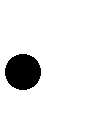 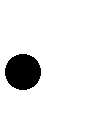  Ustawa z dnia 20 czerwca 1997 r. Prawo o ruchu drogowym (t. j. Dz.U. z 2005 r. Nr 108 poz. 908 ze zm.)Ustawa z dnia 2 marca 2020 r. o szczególnych rozwiązaniach związanych z zapobieganiem, przeciwdziałaniem i zwalczaniem COVID-19, innych chorób zakaźnych oraz wywołanych nimi sytuacji kryzysowych (Dz.U poz. 374, z póź. zm.)Wytyczne przeciwepidemiczne Głównego Inspektora Sanitarnego z dnia 29 kwietnia 2020 r. dla przedszkoli, oddziałów przedszkolnych w szkołach podstawowych i innych form wychowania przedszkolnego oraz instytucji opieki nad dziećmi do lat 3.Wytyczne przeciwepidemiczne Głównego Inspektora Sanitarnego z dnia 30 kwietnia 2020 dla przedszkoli, oddziałów przedszkolnych w szkołach podstawowych i innych form wychowania przedszkolnego, oraz instytucji opieki nad dziećmi do lat 3 wydane na podstawie art.8 a ust.5 pkt 2 Ustawy z dnia 14 marca 1985 r. o Państwowej Inspekcji Sanitarnej (Dz. U. z 2019 r. poz. 59 oraz z 2020 r. poz. 322, 374 i 567).Cel procedury Określenie szczegółowych obowiązków rodziców i nauczycieli podczas przyprowadzania do przedszkola i odbierania z przedszkola dzieci przez rodziców (opiekunów prawnych) lub upoważnioną przez nich osobę, zapewniającą dziecku pełne bezpieczeństwo w czasie pandemii COVID-19. Zakres procedury Procedura dotyczy nadzoru nad dziećmi od momentu wyjścia z rodzicami z domu do przedszkola do momentu odebrania dziecka z przedszkola, czyli przekazania go w ręce rodziców. Uczestnicy postępowania – zakres odpowiedzialności Rodzice (opiekunowie prawni): są zobowiązani osobiście powierzyć dziecko nauczycielowi lub pracownikowi przedszkola pełniącemu dyżur przed drzwiami wejściowymi do placówki. Nauczyciel: bierze pełną odpowiedzialność za dziecko od momentu jego wejścia do szatni do momentu odebrania go przez rodziców. Personel przedszkola: ponosi współodpowiedzialność za bezpieczeństwo dziecka od momentu odebrania go od rodziców przed wejściem do placówki. Sposób prezentacji proceduryUmieszczenie treści dokumentu na stronie internetowej przedszkola.Przesłanie treści dokumentu drogą e- mail.  Opis procedury: 	I. 	Przyprowadzanie dzieci Za bezpieczeństwo dzieci w drodze do przedszkola i z przedszkola odpowiadają rodzice/opiekunowie prawni. Rodzice po dezynfekcji rąk przed wejściem głównym, osobiście powierzają dziecko pracownikowi przedszkola dyżurującemu przy wejściu do placówki, co oznacza, że osoba ta czuwa nad bezpiecznym dotarciem dziecka do szatni i sali przedszkolnej. Konieczne jest zachowanie bezpiecznej odległości.Personel przedszkola dokonuje pomiaru temperatury dziecka. Jeśli temperatura dziecka wskazuje na stan podgorączkowy lub chorobowy, nauczyciel odmawia przyjęcia dziecka do grupy.Nie należy przynosić żadnych przedmiotów/zabawek do przedszkola.Nauczyciel bierze pełną odpowiedzialność za dziecko od momentu jego wejścia do szatni. Nauczycielka i pracownicy przedszkola nie ponoszą odpowiedzialności za życie, zdrowie i bezpieczeństwo dziecka pozostawionego przez rodziców/opiekunów na terenie przedszkola, przed wejściem do budynku (dziecko należy przekazać osobiście pracownikowi przedszkola). Rodzice/opiekunowie prawni mają obowiązek przyprowadzać do przedszkola dziecko zdrowe. Do przedszkola nie zostanie przyjęte dziecko, jeżeli w domu przebywa ktoś na kwarantannie lub w izolacji. Wszelkie dolegliwości dziecka rodzice są zobowiązani zgłaszać nauczycielowi i udzielać wyczerpujących informacji na ten temat. Nauczyciel ma prawo odmówić przyjęcia dziecka, jeśli jego stan sugeruje, że nie jest ono zdrowe. Dziecko należy przyprowadzić do przedszkola do godziny 8.30. Po tym czasie będzie przeprowadzana dezynfekcja szatni. Przyprowadzanie dziecka po tej godzinie nie będzie możliwe.	II. 	Odbieranie dzieci W sytuacji zauważenia infekcji u dziecka- dziecko zostaje odizolowane do specjalnie przeznaczonego pomieszczenia. Rodzice zostają poinformowani telefonicznie o konieczności niezwłocznego odebrania dziecka z placówki. Do czasu odebrania dziecka z placówki, pozostaje ono pod opieką wyznaczonego pracownika z zachowaniem zasad bezpieczeństwa. Rodzice są zobowiązani do przekazania aktualnych numerów telefonów. Odebranie dziecka z przedszkola odbywa się przy drzwiach wejściowych po uprzednim wywołaniu dziecka przez osobę dyżurującą w szatni i przyprowadzeniu dziecka przez nauczyciela.Rodzic oczekuje na dziecko przed wejściem do placówki zachowując bezpieczną odległość od innych oczekujących.Odbiór dzieci z przedszkola jest możliwy wyłącznie przez rodziców bądź inne osoby dorosłe przez nich upoważnione. Zasady dotyczące odbierania dzieci przez osoby upoważnione pozostają zgodne z dotychczas obowiązującą procedurą.Za właściwe przestrzeganie zasad przyprowadzania i odbierania dzieci są odpowiedzialni rodzice i nauczyciele.III. Postępowanie w sytuacji nieodebrania dziecka z przedszkola lub zgłoszenia się po dziecko osoby niemogącej sprawować opieki. Dzieci powinny być odbierane z przedszkola najpóźniej do godziny 17.00.  Pozostałe zasady postępowania w sytuacji nieodebrania dziecka z przedszkola lub zgłoszenia się po dziecko osoby niemogącej sprawować opieki pozostają zgodne z dotychczas obowiązującą procedurą. Procedura wchodzi w życie z dniem 18.05.2020 roku.